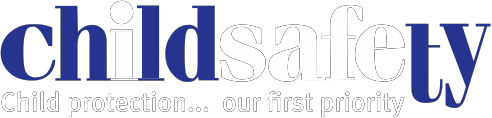 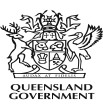 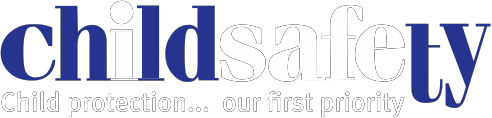 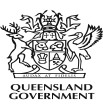 Child Health Passport – private and confidentialThe Child Health Passport records a child’s health information and provides carers with the information they need to meet a child’s day-to-day health needs.The Child Health Passport can be added to throughout a child’s time in out-of-home care and will include:the child’s information form (Part A)the child’s information form (Part B), which will be completed during the first 12 months of the child’s placement in out-of-home care and prior to the annual health check (not including parental information)a photocopy of the child’s Medicare card and Health Care Cardthe child’s health assessment or annual health check detailsrecords from follow-up appointments recommended by the health professionaloutcomes of any referrals to specialistspertinent health alerts, for example allergies, asthma, medicationsinformation relating to the specific health needs of the child‘Letter re: Custody (Medical)’ or ‘Letter re: Custody and Guardianship (Medical)’other health related information that would help a carer meet the child’s health needs.The passport should be taken to all of the child’s health related consultations. Health information will be included in the child’s case plan where necessary.This passport moves with the child if they change placement. A copy of the passport will be provided to parents if the child re- turns home, or to the young person when they exit care. It will also ensure a complete and accurate health care history of the child is available.This comprehensive record of the child’s medical history will aid diagnosis, ensure they receive appropriate health care and treatment throughout their time in out-of- home care and improve their health and wellbeing outcomes.For further information about the Child Health Passport please contact your Child Safety Officer or the Department of Child Safety, Youth and Women on 1800 811 810.